Детский сад наш, до свидания! Здравствуй, школа!Как тяжело и волнительно провожать детей в школу. Ведь за годы проведенные в детском саду они стали самыми родными, близкими и любимыми. Уходят наши детки, приходят другие, но каждый раз ты теряешь частичку своего сердца, ведь это твои дети, которые с нетерпением ждали тебя, бежали навстречу и делились самым сокровенным.Многие уже сами приводят к тебе своих малышей, кто-то окончил школу, кто-то еще ходит в школу. Но этот 2009 года выпуск, я не забуду никогда! Сейчас мои детки учатся в 4 классе, мы встречаемся, и как приятно, что они как и прежде бегут тебе навстречу, обнимают и начинают на перебой рассказывать о своих успехах. Разве это не счастье?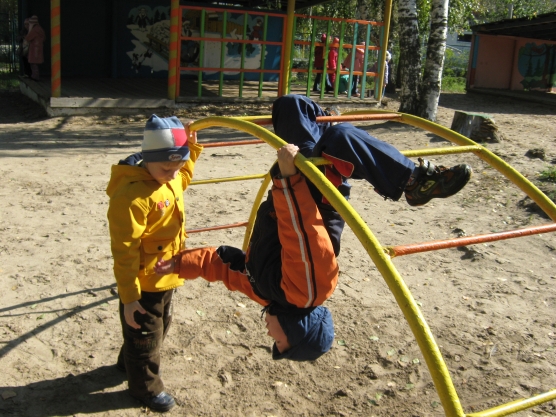 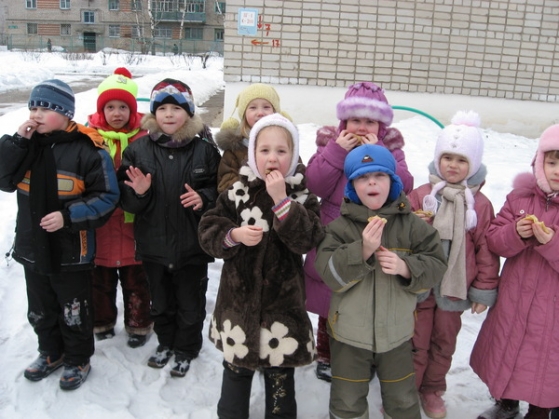 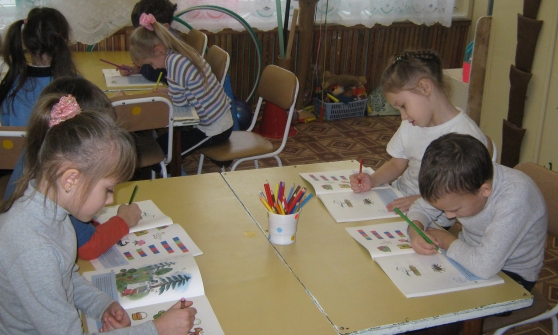 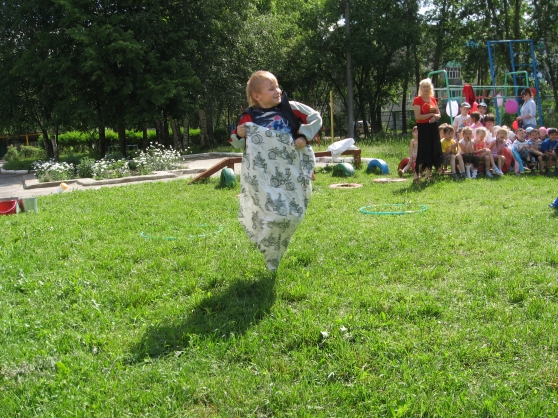 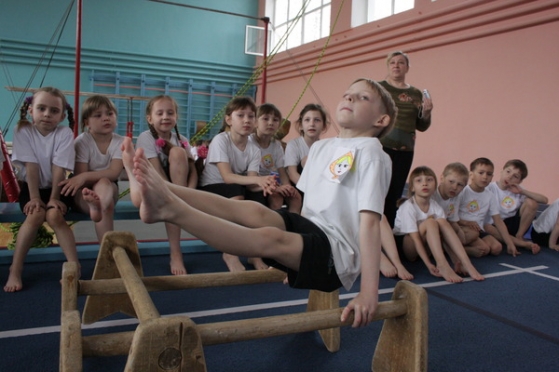 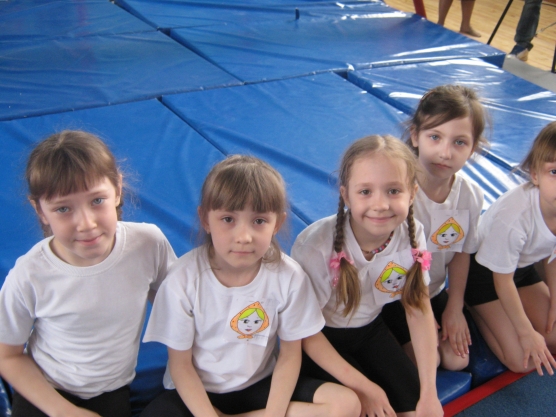 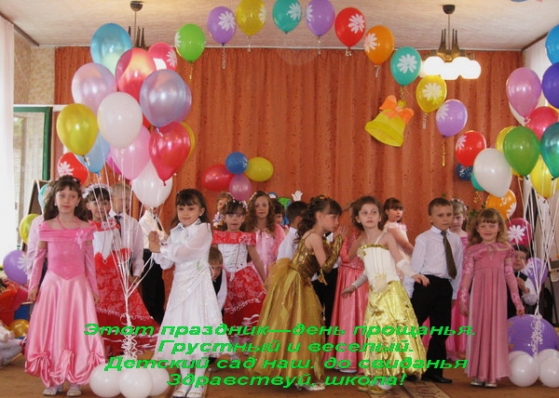 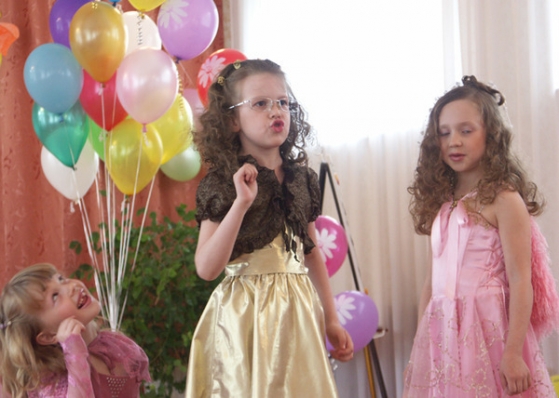 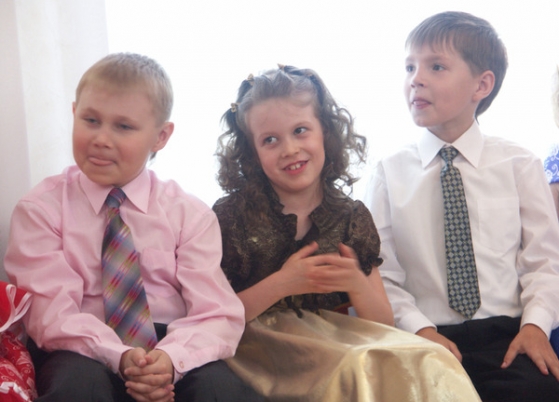 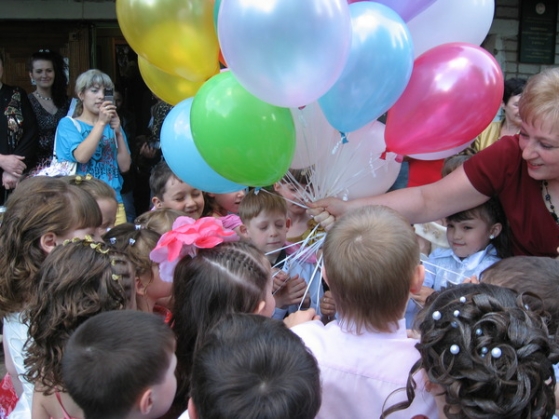 